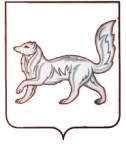 РОССИЙСКАЯ ФЕДЕРАЦИЯТУРУХАНСКИЙ РАЙОННЫЙ СОВЕТ ДЕПУТАТОВКРАСНОЯРСКОГО КРАЯРЕШЕНИЕ08.06.2016                                       с. Туруханск                                            № 5 - 89	Об утверждении Положения о порядке управления и распоряжения земельными участками, находящимися в муниципальной собственности или государственная собственность на которые не разграничена, на территории муниципального образования Туруханский районВ целях приведения в соответствие с законодательством нормативно-правовых актов Туруханского района, в соответствии с Земельным кодексом Российской Федерации, Гражданским кодексом Российской Федерации, Федеральным законом от 25.10.2001 № 137-ФЗ «О введении в действие Земельного кодекса Российской Федерации», Федеральным законом от 06.10.2003 №131-ФЗ «Об общих принципах организации местного самоуправления в Российской Федерации», Федеральным законом от 23.06.2014 № 171-ФЗ «О внесении изменений в Земельный кодекс Российской Федерации и отдельные законодательные акты Российской Федерации», Законом Красноярского края от 04.12.2008 № 7-2542 «О регулировании земельных отношений в Красноярском крае», руководствуясь ст. ст. 32, 41, 77 Устава муниципального образования Туруханский район, Туруханский районный Совет депутатов РЕШИЛ:1. Утвердить Положение о порядке управления и распоряжения земельными участками, находящимися в муниципальной собственности или государственная собственность на которые не разграничена, на территории муниципального образования Туруханский район, согласно приложению №1.2. Признать утратившим силу решение Туруханского районного Совета депутатов от 27.06.2014 № 30-440 «Об утверждении Положения о порядке управления и распоряжения земельными участками, находящимися в муниципальной собственности или государственная собственность на которые не разграничена, на территории муниципального образования Туруханский район».3. Контроль за исполнением решения возложить на постоянную комиссию Туруханского районного Совета депутатов по экономической политике, собственности и содействию предпринимательству.4. Решение вступает в силу в день, следующий за днём его официального опубликования в общественно – политической газете Туруханского района «Маяк Севера».Приложение № 1к решению Туруханскогорайонного Совета депутатовот 08.06.2016 № 5 - 89ПОЛОЖЕНИЕ О ПОРЯДКЕ УПРАВЛЕНИЯ И РАСПОРЯЖЕНИЯ ЗЕМЕЛЬНЫМИ УЧАСТКАМИ, НАХОДЯЩИМИСЯ В МУНИЦИПАЛЬНОЙСОБСТВЕННОСТИ ИЛИ ГОСУДАРСТВЕННАЯ СОБСТВЕННОСТЬ НА КОТОРЫЕ НЕ РАЗГРАНИЧЕНА, НА ТЕРРИТОРИИ МУНИЦИПАЛЬНОГО ОБРАЗОВАНИЯ ТУРУХАНСКИЙ РАЙОНСтатья 1. Общие положения1.1. Положение о порядке управления и распоряжения земельными участками, находящимися в муниципальной собственности или государственная собственность на которые не разграничена, на территории муниципального образования Туруханский район (далее - Положение) разработано в соответствии с Гражданским кодексом Российской Федерации, Земельным кодексом Российской Федерации, Федеральным законом от 25.10.2001 № 137-ФЗ «О введении в действие Земельного кодекса Российской Федерации», Федеральным законом от 06.10.2003 № 131-ФЗ «Об общих принципах организации местного самоуправления в Российской Федерации», Федеральным законом от 23.06.2014 № 171-ФЗ «О внесении изменений в Земельный кодекс Российской Федерации и отдельные законодательные акты Российской Федерации», Уставом муниципального образования Туруханский район.1.2. Настоящее Положение в соответствии с земельным законодательством Российской Федерации и Красноярского края определяет порядок осуществления администрацией Туруханского района полномочий по управлению и распоряжению земельными участками, находящимися в муниципальной собственности или государственная собственность на которые не разграничена, на территории муниципального образования Туруханский район (далее-земельные участки, в соответствующем числе и падеже).Распоряжение земельными участками, находящимися в муниципальной собственности или государственная собственность на которые не разграничена, на территории муниципального образования Туруханский район, осуществляется администрацией Туруханского района в отношении земельных участков, расположенных на территории поселения, входящего в состав Туруханского района, при отсутствии утвержденных правил землепользования и застройки поселения, а также в отношении земельных участков, расположенных на межселенной территории Туруханского района.Полномочия по распоряжению земельными участками, государственная собственность на которые не разграничена, прекращаются у администрации Туруханского района и возникают у органа местного самоуправления поселения с даты утверждения правил землепользования и застройки поселения.В случае, если решение о предварительном согласовании места размещения объекта, о предварительном согласовании предоставления земельного участка принято до утверждения в установленном Градостроительным кодексом Российской Федерации порядке правил землепользования и застройки администрацией Туруханского района, предоставление земельного участка на основании этого решения в собственность, аренду, постоянное (бессрочное) пользование, безвозмездное пользование осуществляет администрация Туруханского района.В случае, если извещение о проведении аукциона по продаже земельного участка или аукциона на право заключения договора аренды земельного участка размещено на официальном сайте Российской Федерации в информационно-телекоммуникационной сети «Интернет» для размещения информации о проведении торгов, определенном Правительством Российской Федерации, до утверждения в установленном Градостроительным кодексом Российской Федерации порядке правил землепользования и застройки, предоставление такого земельного участка в собственность или аренду по результатам аукциона осуществляет администрация Туруханского района. 1.3. Земельный участок как объект права собственности и иных прав на землю, предусмотренных действующим законодательством, является недвижимой вещью, которая представляет собой часть земной поверхности и имеет характеристики, позволяющие определить ее в качестве индивидуально определенной вещи. В случаях и в порядке, установленных федеральным законодательством, могут создаваться искусственные земельные участки. Земельные участки образуются при разделе, объединении, перераспределении земельных участков или выделе из земельных участков, а также из земель, находящихся в государственной или муниципальной собственности.Каждый земельный участок относится к той или иной категории земель, что предопределяет целевое назначение земельного участка и его разрешенное использование. Все земли Российской Федерации подразделяются по целевому назначению на следующие категории:1) земли сельскохозяйственного назначения;2) земли населенных пунктов; 3) земли промышленности, энергетики, транспорта, связи, радиовещания, телевидения, информатики, земли для обеспечения космической деятельности, земли обороны, безопасности и земли иного специального назначения; 4) земли особо охраняемых территорий и объектов;5) земли лесного фонда; 6) земли водного фонда; 7) земли запаса.В муниципальной собственности находятся земельные участки:которые признаны таковыми федеральными законами и принятыми в соответствии с ними законами субъектов Российской Федерации;право муниципальной собственности на которые возникло при разграничении государственной собственности на землю;которые приобретены по основаниям, установленным гражданским законодательством;которые безвозмездно переданы в муниципальную собственность из федеральной собственности.1.4. Управление и распоряжение земельными участками осуществляется на принципах эффективности, справедливости, публичности и открытости процедур предоставления земельных участков, реализации градостроительной документации, организации рационального использования и охраны земель.1.5. Информирование физических лиц (граждан) и юридических лиц по вопросам, связанным с управлением и распоряжением земельными участками, а также публикация извещений (сообщений) о проведении торгов (конкурсов, аукционов) путем размещения извещения (сообщения) о проведении торгов (конкурсов, аукционов) осуществляется в средствах массовой информации, являющихся источниками официального опубликования нормативных правовых актов органов местного самоуправления района, в периодическом печатном издании и на официальном сайте муниципального образования Туруханский район в информационно-телекоммуникационной сети «Интернет» по адресу: admtr.ru, а также на официальном сайте Российской Федерации для размещения информации о проведении торгов torgi.gov.ru.1.6. Предоставление физическим лицам (гражданам) и юридическим лицам земельных участков, осуществляется на основании правового акта администрации Туруханского района.1.7. Вопросы, не урегулированные настоящим Положением, регулируются в соответствии с действующим законодательством.Статья 2. Компетенция органов местного самоуправления муниципального образования Туруханский район в сфере управления и распоряжения земельными участками2.1. К компетенции Туруханского районного Совета депутатов по вопросам управления и распоряжения земельными участками относится:1) принятие нормативных правовых актов, устанавливающих порядок управления и распоряжения земельными участками, указанных в пункте 1.2 настоящего Положения на территории муниципального образования Туруханский район;2) установление в соответствии с законодательством Российской Федерации и Уставом муниципального образования Туруханский район налоговых ставок земельного налога, льгот по уплате земельного налога, оснований и порядка их применения на межселенной территории муниципального образования Туруханский район.Установление в отношении налогоплательщиков – организаций налоговых ставок земельного налога, порядка и сроков уплаты земельного налога;3) установление порядка определения размера арендной платы за земельные участки, порядка, условий и сроков внесения арендной платы за земельные участки, установление льгот по уплате арендной платы за использование земельных участков, указанных в пункте 1.2 настоящего Положения,  на территории муниципального образования Туруханский район;4) установление правового режима использования особо охраняемых земель на межселенной территории муниципального образования Туруханский район;5) подготовка и утверждение схем территориального планирования муниципального района, утверждение подготовленной на основе схемы территориального планирования муниципального района документации по планировке территории, ведение информационной системы обеспечения градостроительной деятельности, осуществляемой на территории муниципального района, резервирование и изъятие земельных участков в границах муниципального района для муниципальных нужд;6) утверждение документов территориального планирования района, правил землепользования и застройки межселенной территории района;7) утверждение подготовленной на основании документов территориального планирования района документации по планировке территории, в случаях, установленных федеральным законодательством;8) утверждение местных нормативов градостроительного проектирования муниципального района;9) принятие решений об образовании территорий традиционного природопользования местного значения на основании обращений лиц, относящихся к малочисленным народам, и общин малочисленных народов или их уполномоченных представителей, в соответствии с Федеральным законом от 07.05.2001 № 49-ФЗ «О территориях традиционного природопользования коренных малочисленных народов Севера, Сибири и Дальнего Востока Российской Федерации»;10) осуществление иных полномочий в соответствии с законодательством Российской Федерации, законодательством Красноярского края и Уставом муниципального образования Туруханский район.2.2. К компетенции администрации Туруханского района по вопросам управления и распоряжения земельными участками относится:1) разработка и реализация муниципальных программ использования и охраны земель, находящихся в границах межселенной территории муниципального образования Туруханский район;2) планирование использования земель, находящихся в собственности муниципального образования Туруханский район;3) управление и распоряжение в пределах полномочий, установленных федеральным законодательством, законодательством Красноярского края и Уставом муниципального образования Туруханский район, земельными участками, указанными в пункте 1.2 настоящего Положения;4) резервирование и изъятие, в том числе путем выкупа, земельных участков для муниципальных нужд муниципального образования Туруханский район в соответствии с Земельным кодексом Российской Федерации;5) установление сервитутов на земельных участках, указанных в пункте 1.2 настоящего Положения, в соответствии с главой V.3 Земельного кодекса Российской Федерации;6) выдача разрешения на использование земель или земельных участков, указанных в пункте 1.2 настоящего Положения, без предоставления земельного участка и установления сервитута, в соответствии с главой V.6 Земельного кодекса Российской Федерации;7) организация и проведение торгов (конкурсов, аукционов) по продаже земельных участков, торгов (конкурсов, аукционов) по продаже права на заключение договоров аренды земельных участков, указанных в пункте 1.2 настоящего Положения;8) учет плательщиков арендной платы за использование земельных участков, доходы от которых поступают в соответствии с бюджетным законодательством в бюджет муниципального образования Туруханский район;9) прекращение права на земельный участок лица, не являющегося его собственником, для принудительного прекращения такого права, ввиду ненадлежащего использования земельного участка в судебном порядке;10) принятие до утверждения документов территориального планирования решения об изменении вида разрешенного использования земельных участков, на которые не распространяются градостроительные регламенты, с учетом результатов публичных слушаний.Указанные публичные слушания организуются и проводятся в порядке, определенном Уставом муниципального образования Туруханский район;11) разработка и утверждение административных регламентов предоставления муниципальных услуг в сфере управления и распоряжения земельными участками, принятие иных муниципальных правовых актов по вопросам, отнесенным к компетенции администрации Туруханского района в сфере управления и распоряжения земельными участками, указанными в пункте 1.2 настоящего Положения;12) осуществление муниципального земельного контроля в границах межселенной территории, в том числе досудебное рассмотрение земельного спора;13) утверждение схемы расположения земельного участка на кадастровом плане или кадастровой карте соответствующей территории, в отношении земельных участков, указанных в пункте 1.2 настоящего Положения;14) организация мероприятий межпоселенческого характера по охране окружающей среды;15) согласование перевода земельных участков, указанных в пункте 1.2 настоящего Положения, из одной категории земель в иную категорию земель;16) осуществление иных полномочий, отнесенных к ведению органов местного самоуправления законодательством Российской Федерации и Красноярского края, и не относящихся к компетенции представительного органа муниципального образования Туруханский район.Статья 3. Орган, уполномоченный на управление и распоряжение земельными участками3.1. Органом, уполномоченным на управление и распоряжение земельными участками, указанными в пункте 1.2. настоящего Положения, является администрация Туруханского района.Статья 4. Предоставление земельных участков физическим или юридическим лицам4.1. Предоставление земельных участков, указанных в пункте 1.2 настоящего Положения, в собственность бесплатно.4.1.1. Предоставление земельных участков, указанных в пункте 1.2 настоящего Положения, в собственность бесплатно осуществляется в случаях и с учетом особенностей, установленных ст. ст. 39.5, 39.19 Земельного кодекса Российской Федерации.4.1.2. Основанием для предоставления земельного участка в собственность бесплатно является распоряжение администрации Туруханского района.4.1.3. Порядок предоставления земельных участков в собственность бесплатно определен статьей 5 настоящего Положения.4.2. Продажа земельных участков, указанных в пункте 1.2 настоящего Положения.4.2.1. Продажа земельных участков, указанных в пункте 1.2 настоящего Положения, осуществляется в случаях, установленных ст. 39.3 Земельного кодекса Российской Федерации, на торгах и без проведения торгов, с учетом особенностей, указанных в ст. 37 Земельного кодекса Российской Федерации.4.2.2. Торги проводятся в форме аукциона.4.2.3. При заключении договора купли-продажи земельного участка на аукционе цена такого земельного участка определяется по результатам аукциона или в размере начальной цены предмета аукциона. Начальная цена предмета аукциона по продаже земельного участка определяется в соответствии с п. 6.2 настоящего Положения.4.2.4. Порядок предоставления земельных участков в собственность за плату определен статьей 5 настоящего Положения.4.3. Предоставление земельных участков, указанных в пункте 1.2 настоящего Положения, в аренду.4.3.1. Предоставление земельных участков в аренду на торгах и без проведения торгов, осуществляется в случаях и при условиях, установленных ст. ст. 22, 39.6 Земельного кодекса Российской Федерации.4.3.2. Торги проводятся в форме аукциона.4.3.3. При заключении договора аренды земельного участка на аукционе на право заключения договора аренды земельного участка размер ежегодной арендной платы или размер первого арендного платежа за земельный участок определяется по результатам этого аукциона. Начальная цена предмета аукциона на право заключения договора аренды земельного участка определяется в соответствии с п. 6.3 настоящего Положения.Основанием для заключения договора аренды земельного участка является протокол об итогах аукциона.4.3.4. При заключении договора аренды земельного участка, находящегося в муниципальной собственности, без проведения торгов, размер арендной платы определяется в соответствии с основными принципами определения арендной платы, установленными Правительством Российской Федерации.Основанием для заключения договора аренды земельного участка является распоряжение администрации Туруханского района.Порядок предоставления земельных участков, находящихся в муниципальной собственности, в аренду определен статьей 5 настоящего Положения.4.3.5. Сроки заключения договора аренды земельного участка установлены п. 8 ст. 39.8 Земельного кодекса Российской Федерации.4.4. Предоставление земельных участков, указанных в пункте 1.2 настоящего Положения, в постоянное (бессрочное) пользование.4.4.1. Предоставление земельных участков в постоянное (бессрочное) пользование, осуществляется в случаях, установленных ст. 39.9 Земельного кодекса Российской Федерации.4.4.2. Предоставление земельных участков в постоянное (бессрочное) пользование осуществляется исключительно:1) органам государственной власти и органам местного самоуправления;2) государственным и муниципальным учреждениям (бюджетным, казенным, автономным);3) казенным предприятиям;4.4.3. Основанием для предоставления земельного участка в постоянное (бессрочное) пользование является распоряжение администрации Туруханского района.4.4.4. Порядок предоставления земельных участков в постоянное (бессрочное) пользование определен статьей 5 настоящего Положения.4.5. Предоставление земельных участков в безвозмездное пользование.4.5.1. Земельные участки могут быть предоставлены в безвозмездное пользование, в соответствии с  п. 2 ст. 39.10 Земельного кодекса Российской Федерации.4.5.2. Основанием для заключения договора безвозмездного пользования земельным участком является распоряжение администрации Туруханского района.4.5.3. Порядок предоставления земельных участков в безвозмездное пользование определен статьей 5 настоящего Положения.Статья 5. Порядок предоставления физическим или юридическим лицам в собственность, аренду, постоянное (бессрочное) пользование, безвозмездное пользование земельного участка без проведения торгов5.1. Предоставление земельных участков, указанных в пункте 1.2 настоящего Положения, осуществляется без проведения торгов в порядке, установленном ст. 39.14 Земельного Кодекса Российской Федерации: 1) подготовка схемы расположения земельного участка на кадастровом плане территории по инициативе заинтересованных в предоставлении земельного участка лиц, в случае, если земельный участок предстоит образовать, и не утвержден проект межевания территории, в границах которой предстоит образовать такой земельный участок (в соответствии со статьей 7 настоящего Положения);2) подача в администрацию Туруханского района гражданином или юридическим лицом заявления о предварительном согласовании предоставления земельного участка, в случае если земельный участок предстоит образовать или границы земельного участка подлежат уточнению в соответствии с Федеральным законом «О государственном кадастре недвижимости». В случае, если земельный участок, на котором расположены здание, сооружение, предстоит образовать или границы такого земельного участка подлежат уточнению, с заявлением о предварительном согласовании предоставления земельного участка в администрацию Туруханского района может обратиться любой правообладатель здания, сооружения, помещения в здании, сооружении;3) принятие распоряжения администрации Туруханского района о предварительном согласовании предоставления земельного участка или подготовка отказа в предварительном согласовании предоставления земельного участка по основаниям, установленным ст. ст. 39.15, 39.16 Земельного кодекса Российской Федерации;4) обеспечение заинтересованным гражданином или юридическим лицом выполнения кадастровых работ в целях образования земельного участка в соответствии с проектом межевания территории, со схемой расположения земельного участка или с проектной документацией лесных участков либо кадастровых работ, необходимых для уточнения границ земельного участка, в случае, если принято решение о предварительном согласовании предоставления земельного участка;5) осуществление государственного кадастрового учета земельного участка или государственного кадастрового учета в связи с уточнением границ земельного участка, а также государственной регистрации права государственной или муниципальной собственности на него, за исключением случаев образования земельного участка из земель или земельного участка, государственная собственность на которые не разграничена;6) подача в администрацию Туруханского района гражданином или юридическим лицом заявления о предоставлении земельного участка;7) заключение договора купли-продажи, договора аренды земельного участка, договора безвозмездного пользования земельным участком, принятие администрацией Туруханского района распоряжения о предоставлении земельного участка в собственность бесплатно, в постоянное (бессрочное) пользование или подготовка отказа в предоставлении земельного участка по основаниям, установленным действующим законодательством, в частности                   ст. 39.16. Земельного кодекса РФ.5.2. При поступлении заявления гражданина о предварительном согласовании предоставления земельного участка или о предоставлении земельного участка для индивидуального жилищного строительства, ведения личного подсобного хозяйства в границах населенного пункта, садоводства, дачного хозяйства, заявления гражданина или крестьянского (фермерского) хозяйства о предварительном согласовании предоставления земельного участкаили о предоставлении земельного участка для осуществления крестьянским (фермерским) хозяйством его деятельности опубликовывается извещение о предоставлении земельного участка для указанных целей.5.2.1. Размещение извещения осуществляется на официальном сайте муниципального образования Туруханский район.5.2.2. В случае поступления в администрацию Туруханского района заявлений иных граждан, крестьянских (фермерских) хозяйств о намерении участвовать в аукционе, земельный участок предоставляется на торгах.Статья 6. Подготовка и организация аукциона по продаже земельных участков, или аукциона на право заключения договора аренды земельных участков6.1. Решение о проведении аукциона по продаже земельных участков, указанных в пункте 1.2 настоящего Положения, или аукциона на право заключения договора аренды таких земельных участков, принимается распоряжением администрации Туруханского района, в том числе по заявлениям граждан или юридических лиц.6.2. Начальной ценой предмета аукциона по продаже земельных участков, указанных в пункте 1.2 настоящего Положения, по выбору администрации, является рыночная стоимость таких земельных участков, определенная в соответствии с Федеральным законом от 29.07.1998 № 135-ФЗ «Об оценочной деятельности в Российской Федерации» (далее - Федеральный закон «Об оценочной деятельности в Российской Федерации»), или кадастровая стоимость таких земельных участков, если результаты государственной кадастровой оценки утверждены не ранее чем за пять лет, до даты принятия решения о проведении аукциона.6.3. Начальная цена предмета аукциона на право заключения договора аренды указанных земельных участков, по выбору администрации Туруханского района, устанавливается в размере ежегодной арендной платы, определенной по результатам рыночной оценки в соответствии с Федеральным законом «Об оценочной деятельности в Российской Федерации», или в размере не менее полутора процентов кадастровой стоимости таких земельных участков, если результаты государственной кадастровой оценки утверждены не ранее чем за пять лет, до даты принятия решения о проведении аукциона, за исключением случая, предусмотренного п. 15 ст. 39.11 Земельного кодекса Российской Федерации.6.4. Организатором аукционов выступает администрация Туруханского района, или специализированная организация, действующая на основании договора, заключенного с администрацией Туруханского района.6.5. Подготовка и проведение аукционов по продаже земельных участков, либо аукционов на право заключения договоров аренды земельных участков, осуществляется в соответствии со ст. 39.11, 39.12 Земельного кодекса Российской Федерации.6.6. Извещение о проведении аукциона, протокол рассмотрения заявок на участие в аукционе, протокол о результатах аукциона размещаются на официальном сайте Российской Федерации torgi.gov.ru и официальном на официальном сайте муниципального образования Туруханский район в информационно-телекоммуникационной сети «Интернет» по адресу: admtr.ru.6.7. Извещение об отказе в проведении аукциона размещается на официальном сайте муниципального образования Туруханский район и официальном сайте Российской Федерации.Статья 7. Образование земельного участка на основании схемы расположения земельного участка на кадастровом плане территории7.1. Схема расположения земельного участка или земельных участков на кадастровом плане территории (далее – схема расположения земельного участка) представляет собой изображение границ образуемого земельного участка или образуемых земельных участков на кадастровом плане территории. В схеме расположения земельного участка указывается площадь каждого образуемого земельного участка и в случае, если предусматривается образование двух и более земельных участков, указываются их условные номера.7.2. Подготовка схемы расположения земельного участка, схемы расположения границ сервитута на кадастровом плане территории осуществляется администрацией Туруханского района, или по инициативе заинтересованных в предоставлении земельного участка граждан или юридических лиц с учетом, утвержденных документов территориального планирования, правил землепользования и застройки, проекта планировки территории, землеустроительной документации, положения об особо охраняемой природной территории, наличия зон с особыми условиями использования территории, земельных участков общего пользования, территорий общего пользования, красных линий, местоположения границ земельных участков, местоположения зданий, сооружений (в том числе размещение которых предусмотрено государственными программами Российской Федерации, государственными программами субъекта Российской Федерации, адресными инвестиционными программами), объектов незавершенного строительства, в соответствии с действующим земельным законодательством Российской Федерации. 7.3. Схема расположения земельного участка, схема расположения границ сервитута утверждается постановлением администрации Туруханского района.Статья 8. Нормы предоставления земельных участков8.1. При предоставлении гражданам в собственность или в аренду земельных участков для ведения личного подсобного хозяйства и индивидуального жилищного строительства учитываются предельные размеры земельных участков.8.2. Предельные (максимальные и минимальные) размеры земельных участков, в отношении которых в соответствии с законодательством о градостроительной деятельности устанавливаются градостроительные регламенты, определяются такими градостроительными регламентами. 8.3. Предельные (максимальные и минимальные) размеры земельных участков, на которые действие градостроительных регламентов не распространяется или в отношении которых градостроительные регламенты не устанавливаются, определяются в соответствии с Земельным кодексом, другими федеральными законами и законами Красноярского края.Статья 9. Возникновение и прекращение прав на земельные участки9.1. Право собственности, постоянного (бессрочного) пользования, пожизненного наследуемого владения, безвозмездного пользования на земельные участки возникает по основаниям, установленным гражданским, земельным законодательством, федеральными законами, и подлежит государственной регистрации.9.1.1. Договоры аренды, субаренды, безвозмездного пользования земельным участком, заключенные на срок менее чем один год, не подлежат государственной регистрации, за исключением случаев, установленных федеральным законодательством.9.2. Ограничения оборотоспособности земельных участков, установлены ст. 27 Земельного кодекса Российской Федерации.9.3. Прекращение прав на земельные участки осуществляется по основаниям и в порядке, предусмотренным Гражданским кодексом Российской Федерации, Земельным кодексом Российской Федерации и иным действующим законодательством.9.5. При прекращении права на земельные участки, за исключением права собственности, земельные участки передаются в состав соответствующей категории для дальнейшего использования в хозяйственной деятельности.Статья 10. Обмен земельного участка, находящегося в муниципальной собственности, на земельный участок, находящийся в частной собственности10.1. Обмен земельного участка, находящегося в муниципальной собственности, на земельный участок, находящийся в частной собственности осуществляется в случаях, установленных ст. 39.21 Земельного кодекса Российской Федерации.10.2 Решение об обмене земельными участками принимается распоряжением администрации Туруханского района и является основанием для заключения договора мены земельного участка, с соблюдением условий, установленных ст. 39.22. Земельного кодекса Российской Федерации.10.3. Земельные участки и расположенные на них объекты недвижимого имущества, подлежат обязательной оценке для установления их рыночной стоимости, в соответствии с законодательством Российской Федерации об оценочной деятельности.Статья 11. Установления сервитута в отношении земельного участка, находящегося в муниципальной собственности11.1. Право ограниченного пользования чужим земельным участком (сервитут) оформляется соглашением об установлении сервитута в случаях, установленных гражданским законодательством, земельным законодательством, другими федеральными законами.11.2. Публичный сервитут устанавливается распоряжением администрации Туруханского района в случаях и порядке, предусмотренных ст. 23 Земельного кодекса Российской Федерации, для обеспечения интересов местного самоуправления или местного населения, без изъятия земельных участков.11.3. Установление публичного сервитута осуществляется с учетом результатов общественных слушаний.11.4. Основания и порядок установления сервитута в отношении земельных участков, указанных в пункте 1.2 настоящего Положения, предусмотрено главой V.3 Земельного кодекса Российской Федерации.Статья 12. Перераспределение земель или земельных участков12.1. Перераспределение земель и (или) земельных участков, указанных в пункте 1.2 настоящего Положения, между собой допускается в случаях, установленных ст. 39.27 Земельного кодекса Российской Федерации.12.2. Перераспределение земель и (или) земельных участков, указанных в пункте 1.2 настоящего Положения, и земельных участков, находящихся в частной собственности, проводится в случаях, установленных ст. 39.28 Земельного кодекса Российской Федерации.Статья 13. Использования земель или земельных участков без предоставления земельных участков и установления сервитута13.1. Использование земель или земельных участков, за исключением земельных участков, предоставленных гражданам или юридическим лицам, может осуществляться без предоставления земельных участков и установления сервитута в случаях, установленных ст. 39.33 Земельного кодекса Российской Федерации.13.2. Разрешение на использование земель или земельных участков, подведомственных администрации Туруханского района, выдается в порядке, установленном Правительством Российской Федерации в целях, установленных ст. 39.34 Земельного кодекса Российской Федерации.13.3. Использование земель или земельных участков, осуществляется на основании распоряжения администрации Туруханского района.13.4. Обязанности лиц, использующих земли или земельные участки, подведомственные администрации Туруханского района, установлены ст. 39.35 Земельного кодекса Российской Федерации. 13.5. Использование земель или земельных участков, подведомственных администрации Туруханского района, для размещения нестационарных торговых объектов, рекламных конструкций, а также объектов, виды которых устанавливаются Правительством Российской Федерации, установлено ст. 39.36 Земельного кодекса Российской Федерации.Статья 14. Резервирование и изъятие земель для муниципальных нужд14.1. Резервирование и изъятие земель для муниципальных нужд осуществляется в случаях, предусмотренных ст. 49 Земельного кодекса Российской Федерации.Сроки резервирования земель установлены ст. 70.1 Земельного кодекса Российской Федерации.14.2. Решение о резервировании и (или) изъятии земель для муниципальных нужд принимается распоряжением администрации Туруханского района о резервировании и (или) изъятии земель на основании утвержденной документации по планировке территории, в соответствии с главами VI, VII.1 Земельного кодекса Российской Федерации.14.3. Решение о резервировании земель муниципальных нужд подлежит размещению на официальном сайте администрации Туруханского района, официальному опубликованию, направлению, в целях уведомления: правообладателя изымаемых земель, организации, подававшей ходатайство об изъятии, и органа, осуществляющего государственную регистрацию прав на недвижимое имущество и сделок с ним.14.4. Порядок резервирования и изъятия земель для муниципальных нужд установлен главами VI, VII.1 Земельного кодекса Российской Федерации.Статья 15. Контроль за соблюдением условий использования и охраной земельных участков15.1. Администрация Туруханского района осуществляет муниципальный земельный контроль за использованием земель на межселенной территории муниципального образования Туруханский район.15.2. Под муниципальным земельным контролем понимается деятельность администрации Туруханского района по контролю за соблюдением органами государственной власти, органами местного самоуправления, юридическими лицами, индивидуальными предпринимателями, гражданами в отношении объектов земельных отношений требований законодательства Российской Федерации, законодательства субъекта Российской Федерации, за нарушение которых законодательством Российской Федерации, законодательством субъекта Российской Федерации предусмотрена административная и иная ответственность. 15.3. Муниципальный земельный контроль осуществляется в соответствии с законодательством Российской Федерации и в порядке, установленном нормативными правовыми актами субъектов Российской Федерации, а также принятыми в соответствии с ними нормативными правовыми актами муниципального образования Туруханский район.ПредседательТуруханского районного Совета депутатовГлава Туруханского района______________________________________________Ю.М. ТагировО.И. Шереметьев